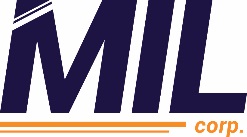 Useful Links to Bookmark on your web browserADPhttps://portal.adp.com/public/index.htm**address changes, enroll in benefits, see paystubs, enroll in benefits within 30 days of your start date.For password resets e-mail hr@milcorp.com or payroll@milcorp.comDeltek – Time and Expense https://www.deltekenterprise.com/MILCORP/portal.html Username: 05588.john.smith (name will be cut off after 20 characters) Make sure domain is MILCORPCONFIG**split Friday pay periods, login in each day to record time, sign at the end of a pay periodFor password resets e-mail hr@milcorp.com or payroll@milcorp.com MIL E-mailhttps://apps.rackspace.com/index.php**check this at least once a dayFor password resets – e-mail Techsupport@milcorp.com.  MIL Intranethttp://www.milcorp.com/members/login/?redir=%2fmembers%2f**Has TONS of MIL documents and forms as well as FAQsLogin: Milcorp e-mail address PW: Welcome1For password resets – e-mail communications@milcorp.com You can always e-mail hr@milcorp.com if you are unsure of what to do and HR will guide you in the right direction.